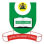 NATIONAL OPEN UNIVERSITY OF NIGERIAPLOT 91, CADASTRAL ZONE, NNAMDI AZIKIWE EXPRESSWAY, JABI - ABUJAFACULTY OF SCIENCESDEPARTMENT OF PURE AND APPLIED SCIENCE				        APRIL/MAY, 2019 EXAMINATIONSCOURSE CODE: 		PHY 306COURSE TITLE: 		OPTICS IICREDIT UNIT               2TIME ALLOWED 	          (2 HRS)INSTRUCTION: 		Answer question 1 and any other three questionsQUESTION 1a. Explain the following: 	(i) Constructive interference.  		(3 marks)                                               (ii) Destructive interference.			(3 marks)b. Monochromatic light passes through two narrow slits 0.40 mm apart.     The third-order bright fringe of the interference pattern, observed on a    screen 1.0 meter from the slits, is 3.6 mm from the centre of the central    maximum. What is the wavelength of the light?				(4.5 marks)c. (i) State two uses of interference phenomenon.				(6 marks)    (ii) State three principal types of measurement that can be made with	(4.5 marks)        Michelson interferometer:  d. Consider a slit of width b = 10λ, 5λ, and λ. Calculate the spread of       the central maximum.							(4 marks)QUESTION 2a. State the difference between the Bi-prism and Lloyd's Mirror Fringes.	(5 marks)b. How many Fresnel zones will be obstructed by a sphere of radius 1 mm    if the screen is 20cm away? Take = 5000 Å. 				(5 marks)c. If the distance of the screen is increased to 200 cm, what will be the     size of the sphere which will cut off 10 zones?				(5 marks)QUESTION 3 a.(i) State Stoke’s principle of reversibility of light.				                (3 marks)   (ii) Distinguish between Young double slit experiment and Michelson Interferometer.(5 marks)      b. If in a Newton's ring experiment, the air in the interspaces is replaced          by a liquid of refractive index 1.33, in what proportion would the diameters          of the ring change?								(7 marks)QUESTION 4	a)	Show that the de Broglie wavelength 		( (7.5 marks)b)  A helium-neon laser emits a diffraction-limited beam ( = 6300 Å) of      diameter 2 mm. What diameter of light patch would the beam produce on      the surface of the moon at a distance of 376×103 km from the earth? You may    neglect scattering in the earth's atmosphere.				(7.5 marks)QUESTION 5a.(i) Define Simple harmonic motion. 					(3 marks)   (ii) State the principle of superposition   					(3 marks)b. A particle is executing simple harmonic motion, with a period of 3s     and amplitude of 6 cm. One-half second after the particle has passed    through its equilibrium position, what is its: (i)  displacement? 		(3 marks) (ii) velocity?									(3 marks) (iii) acceleration?								(3 marks)